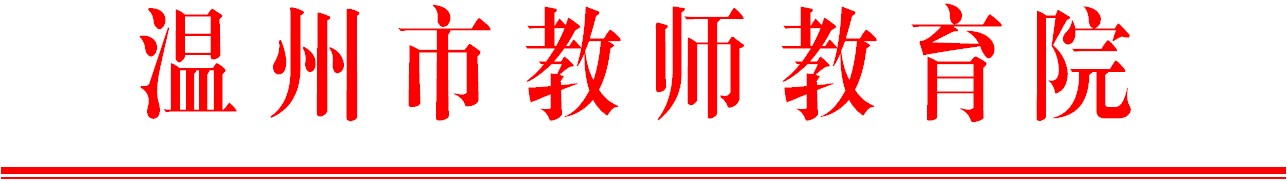                                      温师函〔2018〕72号关于举行市高中数学“未来教师”研修项目第2次集训的通知各有关学校：为促进市中小学青年教师的专业成长，根据温州市教育局《关于下达2018年温州市教师教育院教师培训项目的通知》（温教办师函〔2018〕9号）和“未来教师”项目方案，经研究，决定举行温州市高中数学“未来教师”研修班第2次集训活动。具体通知如下：一、培训对象市高中数学“未来教师”研修班成员（名单见附件）。二、培训主题基于核心素养的教学设计与案例分析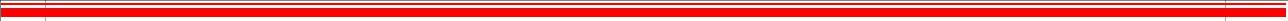 三、培训安排本次培训时间：2018年6月14日至15日，学员请在14日13:30前报到。培训地点：平阳中学。联系人：朱彤，联系电话：13957712901，88135615。四、培训经费本次培训费（含食宿）由市教育局统一拨付，交通费学员回所在单位报销。请各单位通知相关教师，按时参加培训。温州市教师教育院  抄送：各县（市、区）教育局。附件：市高中数学“未来教师”研修班学员名单潘克亮    浙江省温州中学李雪纯    温州市第八高级中学彭尚辉    温州市第八高级中学翁雯雯     温州市第二十一中学郑姿姿    温州市第二十二中学应鲁嘉    温州市第二十二中学王  博    温州市第二外国语学校 王万里    温州市第二外国语学校姜祝怡    温州市第五十一中学陈浩希    温州市第五十八中学叶柯达     瓯海中学吴晓雪     瓯海区第一高级中学季晓洁    温州市第六十一中学 涂乔瑜    温州市龙湾中学王  妍    温州市第十五中学朱微微    温州东瓯中学方伟芳    温州市洞头区第一中学连国保    乐清市虹桥中学曹  雨    乐清市柳市中学虞小放    乐清市白象中学林海丽    乐清市白象中学邱静静    乐清市大荆中学刘森淼    浙江省瑞安中学薛  畅    浙江省瑞安中学潘伟珍    瑞安市塘下中学夏晓秋    瑞安市第五中学林慧勇    瑞安市第六中学董益武    瑞安市第八中学朱  格    瑞安市第八中学何  标    永嘉县第二高级中学戈园园    文成县第二高级中学王泽君    浙江省文成中学周丽姬    浙江省平阳中学陈  杰    鳌江中学张蒙蒙    平阳县第二中学王少眉    平阳县萧振高级中学翁宝平    泰顺中学林乐静    泰顺中学陈中叶    龙港第二高级中学陈林洁    龙港第二高级中学林晶晶    钱库高级中学缪克锚    苍南县矾山高级中学